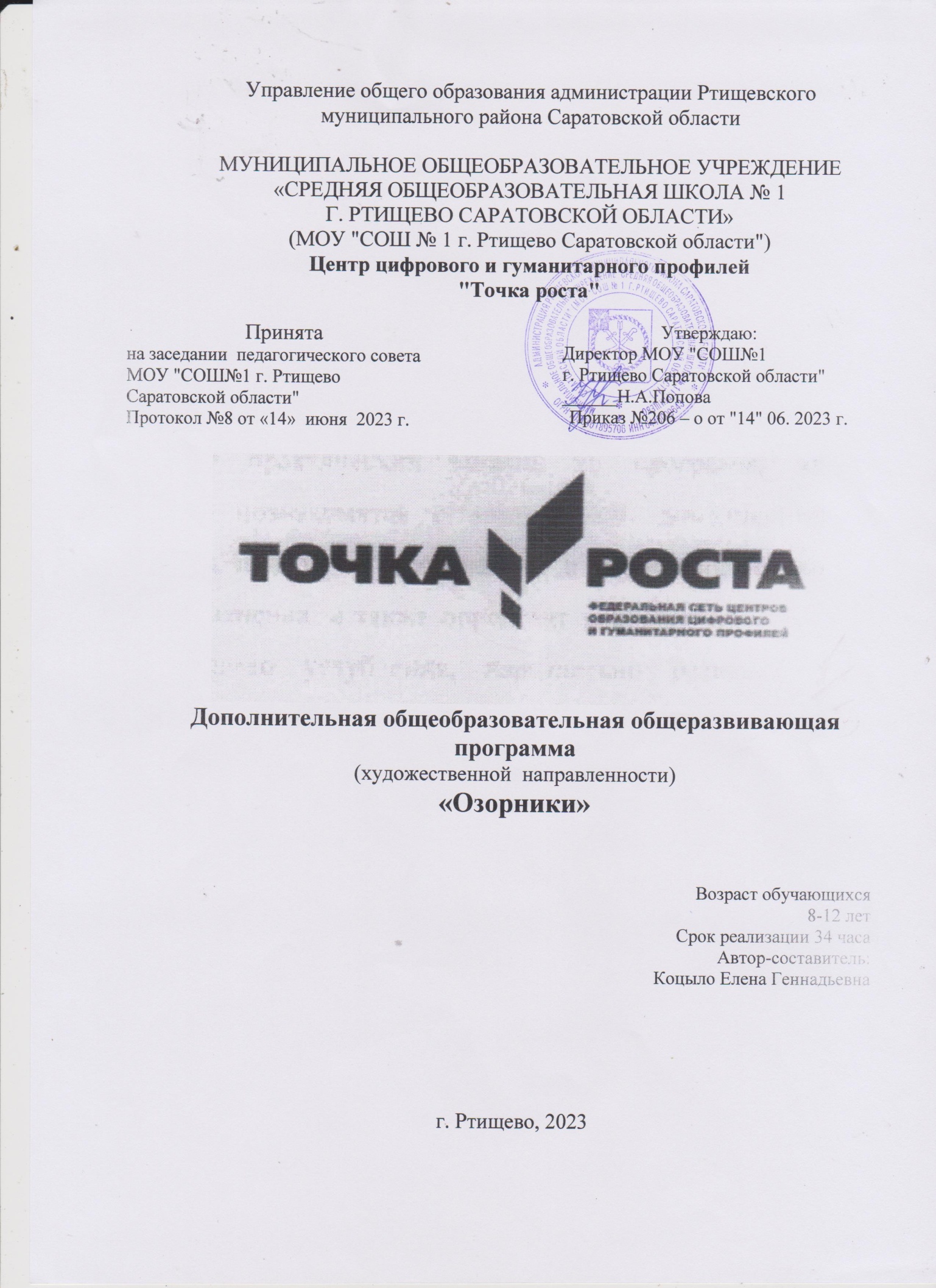 Содержание:1. «Комплекс основных характеристик дополнительной общеобразовательной общеразвивающей программы»:Пояснительная записка..............................................................................3Цель и задачи программы.........................................................................4Планируемые результаты.........................................................................6Содержание программы:Учебный план.......................................................................................8Содержание учебного плана................................................................9Формы аттестации и их периодичность.................................................12«Комплекс организационно-педагогических условий»:Методическое обеспечение.....................................................................12Условия реализации программы.............................................................14Календарный учебный график (Приложение № 1).................................17Оценочные материалы……………………...............................................14Список литературы..................................................................................15Методический кейс...................................................................................................17Приложение № 1……………………………………………………………………......17Приложение № 2……………………………………………………………………......24«Комплекс основных характеристик дополнительной общеобразовательной общеразвивающей программы»:Пояснительная записка 	Программа дополнительного образования «Озорники» начального общего образования разработана в соответствии с положением о дополнительных общеобразовательных общеразвивающих программ МОУ «СОШ № 1 г. Ртищево Саратовской области»	Программа «Озорники», рассчитана на возраст обучающихся 8-12 лет. Срок реализации программы составляет 34 часа в очной форме 1 час в неделю по 45 минут. Количество обучающихся в группе 16 человек.Актуальность программы      Динамичные изменения современного общества, стремительный научно-технический прогресс, обуславливают осознание ценности культурного наследия, необходимости его сбережения и эффективного использования как одного из важнейших ресурсов мировой экономики.   Утраты культурных ценностей невосполнимы, поэтому, сегодня одной из ведущих тенденций дополнительной системы образования является художественное развитие подрастающего поколения как эффективного механизма формирования культурного потенциала и сохранения традиций и наследия страны.   Хореография – это самый впечатляющий вид искусства! Сегодня социальный заказ, предъявляемый к современному образованию, ориентирует нас на творческое развитие личности учащегося, его познавательных и созидательных способностей, успешной социализации и адаптации на рынке труда. Учреждения дополнительного образования формируют новую образовательную политику, обеспечивающую доступность, современность, соответствие социальному заказу на образовательные услуги.Педагогическая целенаправленность      Программа направлена на гармоничное развитие личности, на формирование у учащихся танцевальных навыков, что способствует повышению общей культуры ребенка. Танцы имеют большое воспитательное значение и доставляют эстетическую радость. Среди множества форм художественного воспитания подрастающего поколения хореография занимает особое место. Занятия танцем не только учат понимать и создавать прекрасное, они развивают образное мышление и фантазию, дают гармоничное пластическое развитие. Синкретичность танцевального искусства подразумевает развитие чувства ритма, умение слышать и понимать музыку, согласовывать с ней свои движения, одновременно развивать и тренировать мышечную силу корпуса и ног, пластику рук, грацию и выразительность. Занятия хореографией дают организму физическую нагрузку, равную сочетанию нескольких видов спорта. Занятия танцем формируют правильную осанку, прививают основы этикета и грамотные манеры поведения в обществе, дают представление об актерском мастерстве. Танец имеет огромное значение как средство воспитания национального самосознания.    Новизна и отличительные особенности программы в том, что в ней объединены как практические, так и теоретические основы изучения хореографии, а также занятия по гимнастике и ритмике, что позволяет формировать физические данные детей, артистизм как взаимосвязанную целостность.1.2. Цель  программы создание условий, способствующих раскрытию и развитию творческого потенциала ребенка, формирования культуры личности средствами хореографического искусства.Задачи программыОбучающие:формировать основы знаний в области танцевального искусства;формировать умения слушать музыку, понимать ее настроение, характер, передавать их с помощью танцевальных движений;формировать культуру движения, выразительность движений и поз. Развивающие:способствовать развитию общего физического состояния организма, развивать координацию движений, внутренней собранность, внимание;избавлять от стеснительности, зажатости, комплексов.Воспитывающие:формировать у учащихся такие качества как, адаптивность, инициативность, креативность, общительность, трудолюбие, честность, чувство собственного достоинства;развивать чувство ответственности, самокритичности, умение радоваться успехам других и вносить вклад в общий успех;формировать устойчивый интерес к танцу и музыкальной культуре. В основе программы лежат педагогические принципы:принцип доступности и индивидуализации возрастных особенностей и возможностей ребенка и, в связи с этим – определение по силе его знаний. Индивидуализация подразумевает учет индивидуальных особенностей ребенка;принцип постепенного повышения требований. Постепенный переход к новым, более сложным упражнениям, по мере закрепления формирующихся навыков и адаптации организма к нагрузкам;принцип сознательности и активности предполагает обучение, опирающееся на сознательное и заинтересованное отношение учащегося к своим действиям;принцип повторяемости материала. Хореографические занятия требуют повторения вырабатываемых, двигательных навыков. Только при многократных повторениях образуется двигательный стереотип;принцип наглядности в обучении хореографии понимается широкое взаимодействие всех внешних и внутренних анализаторов, непосредственно связывающих учащегося с окружающей действительностью. Большое значение имеет взаимосвязь образного слова и наглядности. При наличии достаточного двигательного опыта образное слово будет вызывать необходимые двигательные представления.     Возраст детей и их психологические особенности     Программа рассчитана для детей от 8 до 12 лет.     Набор детей в объединение осуществляется в установленные учреждением сроки при наличии медицинской справки и по личному заявлению родителей (лиц их заменяющих). Отбор в группу по определенным критериям в хореографии не ведется, в целях оптимального выявления способностей ребенка в течение учебного процесса и появления возможности каждого ребенка проявить себя в хореографии.      В младшем школьном возрасте (8-12 лет) учащиеся отличаются постоянным стремлением к активной практической деятельности. Эмоции занимают важное место в психике этого возраста, им подчинено поведение. Младшие школьники легко вступают в общение. Для них большое значение приобретают оценки их поступков не только со стороны старших, но и сверстников. Их увлекает совместная коллективная деятельность. Неудача вызывает резкую потерю интереса к делу, а успех сообщает эмоциональный подъем. В этом возрасте ребята склонны постоянно меряться силами, готовы соревноваться во всем, у них ярко выражено стремление к самореализации. Активность одновременно является плюсом и минусом этого возраста. Режим занятий      Продолжительность одного занятия для учащихся 8-12 лет - 45 минут, между занятиями проводятся 10 - минутные перерывы. С целью охраны здоровья детей проводятся паузы в форме релаксаций, упражнений на расслабление мышц, упражнения на восстановление дыхания.1.3. Планируемые результаты    За период обучения учащиеся получают определенный объем знаний и умений:умение учащихся чувствовать и ощущать музыкальный ритм;сформированность потребности к творческому самовыражению;владение  приемами, связками движений в танцевальных композициях;развитость двигательных качеств: силы, выносливости, быстроты, гибкости, координационных способностей;повышение работоспособности и двигательной активности;развитость правильной осанки;навыки культуры общения между собой и окружающими, в паре, в танце.Первое полугодие:должны знать: - позиции рук, ног, головы в классическом танце; - правила постановки корпуса;- правила поведения на занятиях.должны уметь:- исполнять переменный ход, лёгкий шаг с носка на пятку;- исполнять элементы русского танца;- выполнять танцевальные шаги по инструкции педагога;- выполнения партерной гимнастики.Второе полугодие:должны знать:- знать точки плана класса, их расположение;- припадание, боковой шаг.должны уметь:- изображать в танцевальном шаге повадки кошки, лисы и других животных; - правильно пройти в такт музыке, сохраняя красивую осанку; - чувствовать характер марша, передавать его в шаге; - правильное выполнение растяжки;- правильное выполнение гимнастических упражнений.    В результате освоения дополнительной общеразвивающей программы учащиеся смогут овладеть планируемыми предметными, метапредметными и личностными результатами.Предметные К концу года обучения учащиеся должны: освоить азы ритмики, точно выполнять метроритмический рисунок музыки;частично освоить пространство репетиционного и сценического зала (1-8 точки), линейные, круговое построение, основные фигуры и рисунки танца, уметь держать интервалы, дистанцию в парно-массовых номерах;уметь определять характер музыки, менять характер движений в соответствии со сменами музыкальных частей;выполнять простейшие танцевальные движения в соответствии с музыкальным ритмом (шаг с подскоком, приставной шаг, шаг галоп, переменный шаг, шаг с притопом, шаг польки и т.д.);знать позиции ног классического танца (I, II, III), позиции рук (I, II, III), понятия опорная и работающая нога;освоить основные упражнения игровой партерной гимнастики (развить свои данные  подъем стопы, выворотность, шаг, гибкость спины, эластичность мышц и связок суставно-связочного аппарата).      Метапредметные соотносит свои практические действия с планируемыми результатами, корректировать свои действия в соответствии с изменяющейся образовательной или конкурсной ситуацией; умеет организовывать сотрудничество и совместную деятельность с учащимися; работать индивидуально и в группе.владеет основами самооценки;        Личностныесформированное нравственное поведение, осознанное и ответственное отношение к собственным поступкам; коммуникативная компетентность в общении и сотрудничестве со сверстниками, детьми старшего и младшего возраста, взрослыми в процессе творческой деятельности.1.4. Содержание программыУчебный планСодержание учебного плана      Первое полугодие    1.Ознакомительное занятие:Теория: понятие о хореографии;инструктаж по технике безопасности;подбор одежды для занятий.  Практика: значение физических упражнений для здоровья человека.Основы танцевальной этики:Теории:построение и поклон;Практика:постановка корпуса;положение головы и рук;различные виды прыжков.Народный танец:Теория:техника исполнения Практика:положение рук во  I  и II  позиции;позиция ног I, II,  III, V, VI;знакомство с народной русской музыкой;основной шаг;прыжки, подскоки;шаг с притопом, «гармошка», «ковырялочка», переменный          шаг, подскоки.Классический танец:Теория:техника исполнения Практика:позиция рук I, подготовительное положение;правила постановки корпуса;прогибы и наклоны по I позиции ног;термины классического танца;положение ноги у щиколотки.постановка корпуса, позиции ног и рук, Танцевальные импровизации на темы:Теория: природы;окружающего мира.Практика:характерные движенияПартерная гимнастика:Теория:техника исполнения Практика:повороты и наклоны головы, туловища, работа руками (кисти, локти, плечи – круговые     движения);упражнение «качели», прогнуться к ноге в положении качели, шпагат;марш, ходьба на носочках, на пятках, ход с прямой ногой.Ритмико-гимнастические упражнения:Теория:техника исполнения Практика:одновременные движения правой руки вверх, левой – в сторону, правой руки – вперед, левой – вверх;повороты и наклоны головы в стороны, вниз-вверх, круговые движения головой в разные стороны;вперед и в стороны, вставание на полу пальцы     второе  полугодие Народный танец:Теория:техника исполнения Практика:положение рук по II   позиции;позиция ног I, II;хлопки простые;«ковырялочка» простая;простые рисунки, линия, колонна, круг, два круга, перестроения;присядка;образы зверей, животных элементами народного танца.Классический танец:Теория:термины экзерсиса;техника исполнения Практика: положения по точкам класса;позиция рук   II;  подготовительное положение;«demi plie» II, III;«batmen tandu» I,III;подъем ноги на 45º;«sotte».Историко-бытовой танец:Теория:понятие позы;техника исполнения Практика:галоп;переменных ход (полька);подскоки;постановка в пару;галоп с хлопками;Танцевальные импровизации на темы:Теория: природы;окружающего мира.Практика:характерные движенияПартерная гимнастика:Теория:техника исполнения Практика:упражнения на полу: «стрелочки-утюжки», круговые движения стопой;упражнения на полу: лесенка ногами, с удержанием ног под углом, сидя на попе;упражнение  «лошадка», «складка».Ритмико-гимнастические упражнения:Теория:техника исполнения Практика:изучение упражнения «колесо», «рондад»;повороты и наклоны головы в стороны, вниз-вверх, круговые движения головой в разные стороны;круговые движения локтями, плечами, махи руками вверх-вниз и в стороны.Танцевальные игры:Теория:техника исполнения Практика:          «Детская хореография в стихах».Подготовка к выступлениям:Теория:подготовка костюмов;Практика:отработка номеров.1.5. Формы аттестации и их периодичность  Для отслеживания результативности образовательной деятельности по программе проводятся: входной, текущий, промежуточный и итоговый контроль. Входной контроль - оценка начального уровня образовательных возможностей учащихся при поступлении в объединение, ранее не занимавшихся по данной дополнительной общеобразовательной общеразвивающей программе. Текущий контроль - оценка уровня и качества освоения тем/разделов программы и личностных качеств учащихся, осуществляется на занятиях в течение всего учебного года. Промежуточный контроль - оценка уровня и качества освоения учащимися дополнительной общеобразовательной общеразвивающей программы по итогам изучения раздела, темы или в конце определенного периода обучения/учебного года (при сроке реализации программы более одного года). Итоговый контроль - оценка уровня и качества освоения учащимися дополнительной общеобразовательной общеразвивающей программы по завершению учебного года.      Используются различные виды контроля: устный, практический, наблюдение.Наиболее распространенные формы контроля: опрос, тестирование, итоговые занятия, контрольный просмотр, технический зачет, показательные выступления.    Критериями оценки результатов обучения служит освоение дополнительной общеобразовательной программы обучения, успешное участие в фестивалях и конкурсах, а также создание стабильного коллектива, заинтересованность учащихся в выбранном виде деятельности.   Работа с родителями имеет большое значение – это 50% успеха работы с детьми. Система родитель – педагог - ребенок и его увлечения – важный элемент в воспитании, как родителя, так и ребенка. Родительские собрания, отчетные выступления, открытые занятия для родителей, личные индивидуальные беседы, привлечение к изготовлению костюмов, подготовка праздников – все это дает свои положительные результаты.«Комплекс организационно-педагогических условий»:Методическое обеспечение    Используя разнообразные и доступные движения классического, народного и современного танцев у коллектива создается свой танцевальный репертуар. Танцевальные постановки направлены на раскрытие индивидуальности детей, на воспитание этических отношений исполнителей друг к другу, на развитие техники и выразительности исполнения.      Так же уделяется особое внимание к развитию познавательной деятельности за счет систематического проведения бесед о хореографическом искусстве, совместных просмотров видеофильмов о танцах, посещение концертов, фестивалей.     Методическое обеспечение данной программы включает в себя следующие компоненты: педагогические аспекты творческой деятельности; этнопедагогический подход к обучению, воспитанию и развитию; методы развития межличностного общения в коллективе; методы создания художественной среды средствами хореографии;интеграцию в процессе создания коллективного творческого продукта танцевального коллектива.В программе представлены различные разделы, которые объединяет постановочная и концертная деятельность, позволяющая учебно-воспитательному процессу быть более привлекательным, повышает эмоциональный фон занятий, способствует развитию мышления, воображения и творческих способностей.     Танцевальный коллектив должен активно участвовать в концертной деятельности, выступать на различных площадках города, района.    Методическое обеспечение программы содержит необходимые информационные ресурсы для ведения качественного образовательного процесса и представлено в виде фоно- и видео - медиатеки, тематической литературы, методических разработок занятий, фотоальбомов, флешносителя  с фонограммами,  DVD материалы с записями выступлений творческого объединения, DVD и видео материалы с записями выступлений известных хореографических коллективов, альбом с фотографиями выступлений творческого объединения.     Формы обучения      Данной программой предусмотрены коллективные, групповые, парные формы работы, демонстрация результатов деятельности (концерты, праздники, выставки, конкурсы, зачётные занятия).Методы обучения
Методы наглядного восприятия - способствуют более быстрому, глубокому и прочному усвоению учащимися программы курса обучения, повышения
интереса к изучаемым упражнениям. К этим методам можно отнести:
наглядная демонстрация формируемых навыков - личный показ педагога,
наблюдение, контраст, демонстрацию плакатов, рисунков, видеозаписей, прослушивание ритма и темпа движений, музыки, которая помогает закреплять
мышечное чувство и запоминать движения в связи со звучанием музыкальных
отрывков. Всё это способствует воспитанию музыкальной памяти, формированию двигательного навыка, закрепляет привычку двигаться ритмично.
Практические методы (репродуктивный, частично-поисковый, тренинг)
- основаны на активной деятельности самих учащихся. Это:Метод целостного освоения упражнений и движений объясняется относительной доступностью упражнений. Однако использование данного метода подразумевает наличие двигательной базы, полученной ранее. В эту базу входят двигательные элементы и связки, позволяющие на их основе осваивать в дальнейшем более сложные движения.Ступенчатый метод широко используется для освоения самых разных упражнений и танцевальных движений. Практически каждое упражнение можно приостановить для уточнения движения, улучшения выразительности движения и т.п. Этот метод может также применяться при изучении сложных движений.
Игровой метод используется при проведении музыкально — ритмических игр. Этот метод основан на элементах соперничества учащихся между собой и повышении ответственности каждого за достижение определённого
результата. Такие условия повышают эмоциональность обучения. Эмоциональный метод - подбор ассоциаций, образов, создание художественных впечатлений.
Названные методы обучения на практике могут быть дополнены различными приёмами педагогического воздействия на учащихся.Условия реализации программыМатериально-техническое обеспечение программы       Для успешной реализации программы создаются условия необходимые для реализации программы в течение всего периода:- помещение в соответствии с санитарно-эпидемиологическими правилами и нормативами СанПиН;- компьютер;- обручи и мячи,скакалки.   Форма, танцевальная обувь, которые учащиеся используют на  занятии, приобретается родителями. Календарный учебный график (Приложение № 1)Оценочные материалыДля оценки эффективности реализации программы разработаны: - критерии освоения образовательной программы учащимся (Приложение № 2);- Отслеживание развитие детей в виде мониторинга: в начале учебного года и в конце учебного года. Уровень освоения программы детей определяется по критериям ( Приложение № 2)  Итоговый отчет результативности освоения программы проводится
ежегодно в форме концерта для родителей, по которому оценивается работа педагога и детей, осуществленная в течение учебного года.
Отчет о выполненной работе проводится в форме концертов, выступлений, участие в конкурсах и мероприятиях города.Список литературы	Для педагогов:Азаров, Ю.П. Семейная педагогика. Воспитание ребенка в любви, свободе и творчестве / Ю.П. Азаров. - М.: Эксмо, 2015. - 496 c.Алиева, С.В. Социальная педагогика: Учебное пособие / А.В. Иванов, С.В. Алиева . - М.: Дашков и К, 2013. - 424 c.Бабаев, В.С. Педагогика и репетиторство в классической хореографии: Учебник / В.С. Бабаев, Ф.Ф. Легуша. - СПб.: Планета Музыки, 2015. - 256 c.Бабакин, Б., С. Педагогика и психология танца. Заметки хореографа: Уч. Пособие / Б. С. Бабакин, А. Э. Суслов, Ю. А. Фатыхов и др. - СПб.: Планета Музыки, 2015. - 128 c.Безрукова, В.С. Педагогика: Учебное пособие / В.С. Безрукова. - Рн/Д: Феникс, 2013. - 381 c.Бордовская, Н.В. Психология и педагогика: Учебник для вузов. Стандарт третьего поколения / Н.В. Бордовская, С.И. Розум.. - СПб.: Питер, 2013. - 624 c.Виноградова, Н.А. Дошкольная педагогика: Учебник для бакалавров / Н.А. Виноградова, Н.В. Микляева, Ю.В. Микляева. - М.: Юрайт, 2012. - 510 c.Волкова, В.Н. Педагогика народного художественного творчества: Учебник. / В.Н. Волкова. - СПб.: Планета Музыки, 2016. - 160 c.Воронов, В.В. Педагогика школы: новый стандарт / В.В. Воронов. - М.: ПО России, 2012. - 288 c.Галигузова, Л.Н. Дошкольная педагогика: Учебник и практикум для СПО / Л.Н. Галигузова, С.Ю. Мещерякова-Замогильная. - Люберцы: Юрайт, 2016. - 284 c.Горбунов, Г.Д. Психопедагогика спорта: Учебное пособие / Г.Д. Горбунов. - М.: Советский спорт, 2014. - 328 c.Григорьева, О.А. Школьная педагогика: Учебное пособие / О.А. Григорьева. - СПб.: Лань, 2015. - 256 c.Громкова, М.Т. Педагогика высшей школы: Учебное пособие для студентов педагогических вузов / М.Т. Громкова. - М.: ЮНИТИ-ДАНА, 2012. - 447 c.Гусейнова, А.С. Психология и педагогика воспитания: Как достичь гармонии в отношениях родителей и ребенка / А.С. Гусейнова. - М.: Ленанд, 2014. - 320 c.Еремин, В.А. Отчаянная педагогика: организация работы с подростками / В.А. Еремин. - М.: ВЛАДОС, 2013. - 176 c.Еремин, В.А. Отчаянная педагогика: организация работы с подростками / В.А. Еремин. - М.: Владос, 2014. - 176 c.Есаулов, И.Г. Педагогика и репетиторство в классической хореографии: Учебник / И.Г. Есаулов. - СПб.: Лань, 2015. - 256 c.Зайфферт, Д. Педагогика и психология танца. Заметки хореографа: Учебное пособие / Д. Зайфферт. - СПб.: Лань, 2015. - 128 c.Зайфферт, Д. Педагогика и психология танца. Заметки хореографа: Учебное пособие / Д. Зайфферт. - СПб.: Планета Музыки, 2012. - 80 c.Кабардов, М.К. Языковые способности: психология, психофизиология, педагогика / М.К. Кабардов. - М.: Смысл, 2013. - 400 c.. Карцева, Л.В. Психология и педагогика социальной работы с семьей: Учебное пособие / Л.В. Карцева. - М.: Дашков и К, 2013. - 224 c.Козлова, С.А. Дошкольная педагогика: Учебник для студентов учреждений среднего профессионального образования / С.А. Козлова, Т.А. Куликова. - М.: ИЦ Академия, 2012. - 416 c.Кравченко, А.И. Психология и педагогика: учебник / А.И. Кравченко. - М.: Проспект, 2015. - 400 c.Липский, И.А. Социальная педагогика: Учебник для бакалавров / И.А. Липский, Л.Е. Сикорская. - М.: Дашков и К, 2014. - 280 c.Для учащихся:Бочкарева Н. И. «Развитие творческих способностей для детей на занятиях хореографии» /2011Буренина А.И. «Ритмическая мозайка»/С. – Петербург, 2014Пасютинская В.М. «Волшебный мир танца: Кн. для учащихся»/2010Пасотинская В. Волшебный мир танца. – М., 1985Ритмика и танец. – М., 1972Руднева С. Фиш Э. Ритмика Музыкальное движение. – М., 1972Смирнова А. Искусство балетмейстера. – М., 1984Для родителей:Богаткова Л.Н. «Танцы для детей»/Москва,2011г.Богаткова Л.Н. «Танцы разных народов»/Москва, 2010.Цифровые образовательные ресурсы           nsportal.ru›,           horeograf.com,            mirknig.com›2012/02/05/azbuka-horeografii.html,           http://rauya.jimdo.com/,           http://dance-akcent.ru/,           http://secret-terpsihor.com.ua/           https://infourok.ru/obrazovatelnaya-programma-tancevalnogo-kruzhkaМетодический кейсПриложение № 1Календарный  учебный графикПриложение № 2Критерии освоения образовательной программы учащимся(«3»- низкий, «4»-средний, «5»-высокий)Оценке и контролю результатов обучения подлежат:
Осанка. Для занятий танцами кроме хорошего физического развития необходимо выработать правильную осанку. Основа осанки – позвоночник и его соединения с тазовым поясом.
Выворотность – способность развернуть ноги (в бедре, голени и стопе) наружу. Она зависит от двух факторов: от строения тазобедренного сустава и строения ног. Формирование голени и стопы у детей обычно заканчивается к двенадцати годам.
Подъем стопы – изгиб стопы вместе с пальцами. Форма подъема (высокий, средний, маленький) находится в прямой зависимости от строения стопы и эластичности связок.
Танцевальный шаг – способность свободно поднимать ногу на определенную высоту в сторону, назад, вперед при выворотном положении обеих ног.
Гибкость тела зависит от гибкости позвоночного столба. Степень подвижность определяется строением и состоянием позвоночных хрящей.
Прыжок, его высота и легкость зависят от силы мышц, согласованности всех частей тела (сгибателей и разгибателей суставов: тазобедренного, коленного, голеностопного, стопы и пальцев).
Координация движений. Среди двигательных функций особое значение для танца имеет координация движений. Различают три основных вида координации: нервную, мышечную, двигательную. Нервная координация определяет чувство ритма, равновесия, различных поз, осанки, запоминание движения и зависит от работы зрительного и вестибулярного аппаратов.
Для мышечной координации характерно групповое взаимодействие мышц, которое обеспечивает устойчивость тела (при ходьбе, беге и других движениях). Двигательная координация – это процесс согласования движений тела в
пространстве и во времени (одновременное и последовательное).
Музыкально – ритмическая координация. Это умение согласовывать движения тела во времени и пространстве под
музыку.
Эмоциональная выразительность – это наличие актерского мастерства, умение свободно держаться на сцене.Уровни развития параметров, определяющих эффективность хореографической подготовки на всех этапах№ п/пНазвания раздела, темыКоличество часовКоличество часовКоличество часовФорма аттестации/контроля№ п/пНазвания раздела, темыВсегоТеорияПрактикапервое полугодие первое полугодие первое полугодие первое полугодие первое полугодие первое полугодие 1.Введение. Ознакомительные занятия11инструктаж, диагностика2.Основы танцевальной этики413наблюдение3.Классический танец211наблюдение4.Народный танец211наблюдение5.Танцевальнаяимпровизация211беседа6.Партерная гимнастика312наблюдение7.Ритмико-гимнастические упражнения211наблюдение                                                          16            7             9                                                          16            7             9                                                          16            7             9                                                          16            7             9                                                          16            7             9                                                          16            7             9второе полугодиевторое полугодиевторое полугодиевторое полугодиевторое полугодиевторое полугодие1.Классический танец211открытое занятие2.Народный танец422открытое занятие 3.Историко-бытовой танец211беседа4.Танцевальные импровизации211беседа5.Партерная гимнастика312проверка знаний6Ритмико-гимнастические упражнения312проверка знаний7Танцевальные игры на расслабление и  на логическую память101наблюдение                                                            17            7          10                                                                 17            7          10                                                                 17            7          10                                                                 17            7          10                                                                 17            7          10                                                                 17            7          10      Праздничные дни                             1 Праздничные дни                             1 Праздничные дни                             1 Праздничные дни                             1 Праздничные дни                             1 Праздничные дни                             1                                              ИТОГО:                            34 часа                                              ИТОГО:                            34 часа                                              ИТОГО:                            34 часа                                              ИТОГО:                            34 часа                                              ИТОГО:                            34 часа                                              ИТОГО:                            34 часа№п/пМесяцЧислоВремяпроведениязанятийФорма занятийКол-вочасовТема занятийМестопроведенияФорма контроляПервое полугодие  Первое полугодие  Первое полугодие  Первое полугодие  Первое полугодие  Первое полугодие  Первое полугодие  Первое полугодие  1сентябрьгрупповое1инструктаж по Т.БПонятие о хореографии, форма одеждыРитмикаСОШбеседадиагностика2сентябрьгрупповое1 «Веселая зарядка»СОШбеседа3сентябрьгрупповое1Построение и поклонРитмика.СОШпрактическая4сентябрьгрупповое1Ритмика.постановка корпусаСОШпрактическая5октябрьгрупповое1Проучивание движений к танцу «Хулиганы»: выходСОШпрактическая6октябрьгрупповое1Проучивание движений к танцу «Хулиганы»:подскоки, перескокиСОШпрактическая7октябрьгрупповое1Проучивание движений к танцу «Хулиганы»: основной шаг СОШпрактическая8октябрьгрупповое1Проучивание движений к танцу «Хулиганы»: движения по кругуСОШбеседа9ноябрьгрупповое1Проучивание движений к танцу «Хулиганы»: движения в пареСОШпрактическая10ноябрьгрупповое1Проучивание движений к танцу «Хулиганы»: финальная частьСОШпрактическая11ноябрьгрупповое1Разминка,партерСОШпрактическая,наблюдение12ноябрьгрупповое1«releve» ,«demi plie» IСОШнаблюдение13декабрьгрупповое1различные виды прыжковСОШнаблюдение14декабрьгрупповое1термины классического танца;положение ноги у щиколоткиСОШнаблюдение,опрос15декабрьгрупповое1положение рук во  I  и II  позиции;позиция ног I, II,  III;СОШнаблюдение,опросИтого за первое полугодие15Второе  полугодие Второе  полугодие Второе  полугодие Второе  полугодие Второе  полугодие Второе  полугодие Второе  полугодие Второе  полугодие Второе  полугодие 1январь групповое1положение рук по II   позицииСОШбеседадиагностика2январьгрупповое1термины экзерсисаСОШбеседа3январьгрупповое1понятие позыРитмика.СОШпрактическая4февральгрупповое1позиция рук I, подготовительное положениеСОШбеседапрактическая5февральгрупповое1знакомство с народной русской музыкойСОШбеседа6февральгрупповое1постановка корпусаСОШпрактическая7мартгрупповое1подскоки,перескокиСОШпрактическая8мартгрупповое1ПрисядкаСОШпрактическая9мартгрупповое1«demi plie» II, III;«batmen tandu» I,III;СОШпрактическая10мартгрупповое1Партер. Импровизация на тему «Природа»СОШбеседа,наблюдение11апрельгрупповое1постановка в пару;галоп с хлопками;СОШпрактическая12апрельгрупповое1«ковырялочка» простаяСОШопрос,практическая13апрельгрупповое1Импровизация на тему окружающего мира.СОШнаблюдение14апрельгрупповое1положения по точкам классаСОШпрактическая15майгрупповое1«releve» «demi plie» I ;«batmen tandu» IСОШпроверка знаний16майгрупповое1«releve» ;«demi plie» I ;«batmen tandu» I у станкаСОШпроверка знаний17майгрупповое1импровизация на темуокружающего мираСОШнаблюдение18майгрупповое1Закрепление изученногоСОШИтоговое,практическоеИтого за второе полугодие18Праздничные дниПраздничные дниПраздничные дниПраздничные дни1                     Всего за год                     Всего за год                     Всего за год                     Всего за год                             34 часа                              34 часа                              34 часа                              34 часа                              34 часа №Ф.И учащегосяТворческие способностиТворческие способностиТанцевальная терминология Танцевальная терминология Танцевальные данные (шаг, выворотность, гибкость)Танцевальные данные (шаг, выворотность, гибкость)Артистичность эмоциональная выразительностьАртистичность эмоциональная выразительностьТанцевальная импровизацияТанцевальная импровизацияСамостоятельное исполнение комбинации танцаСамостоятельное исполнение комбинации танцаУровень Уровень №начало годаконец годаначало годаконец годаначало годаконец годаначало годаконец годаначало годаконец годаначало годаконец годаначало годаконец года123456789101112ПараметрыУровниУровниУровниПараметрыВысокийСреднийНизкийТанцевальные
данные Хорошая осанка
 Отличная выворотность (в бедрах, голени и стопах)
 Танцевальный шаг от 1200
 Высокий подъем стопы
 Очень хорошая гибкость
 Легкий высокий прыжокНе очень хорошая осанка
 Выворотность в 2 из 3 суставов
 Танцевальный шаг 900
 Средний подъем
 Не очень хорошая гибкость
 Легкий средний прыжок Плохая осанка
 Выворотность в 1 из 3 суставов
 Танцевальный шаг ниже 900
 Низкий подъем
 Плохая гибкость
 Нет прыжкаМузыкально
ритмические
способностиОтличное чувство ритма
 Координация движений (хорошие показатели в 3 из 3пунктов)
 нервная
 мышечная
 двигательная
 Музыкально ритмическая координация - четко исполняет танцевальные элементы под музыкуСреднее чувство ритма
 Координация движений 2 показателя из 3
 Музыкально ритмическая координация – не четко исполняет танцевальные элементы  под музыку Нет чувства ритма
 Координации движений 1 показатель из 3
 Музыкально
ритмическая координация – не может соединить исполнение танцевальных элементов с музыкальным со
провождениемСценическая
культураОчень яркий, эмоционально выразительный ребенок,
легко и непринужденно держится на сцене
создание сценического образа – легко и быстро перевоплощается в нужный образНе очень эмоционально выразительный, есть небольшой зажим на сцене
 Создание сценического образа –не сразу перевоплощается в
нужный образНет эмоциональной
выразительности,
очень зажат на сцене
 Не может создать сценический образ